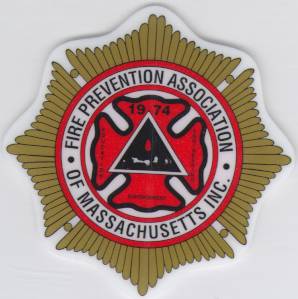 ANNUAL 
fire prevention association of massachusetts conferenceMay 13 &14, 2024Wellsworth HotelSouthbridge MARegistration FeesFull Conference Monday/Tuesday 	$230.00 includes Continental breakfast each day, luncheon each day, all breaks, and Dinner on Monday evening.Single Day Attendance  			$ 96.00     includes Continental breakfast, luncheon and all breaksExtra Dinner guest				$ 50.00Regular Registration Deadline is April 12th $50.00 late fee will be assessed for registrations received after this dateRegistration cutoff is April 26th no registrations will be accepted after this datePlease note that all registrations must be submitted online regardless of the method of payment. If you require a hard copy for internal use or to process payment a hard copy is available to be printed.  Payments may be mailed with a copy of the registration form.If you require an invoice you must email Rick Tustin directly.CONFERENCE WORKSHOPSMay 13, 2024730am		Registration Continental breakfast9am		Welcome – Opening Ceremony 930am		A1 – BFPR Appeal Process – Larry Fisher Chair BFPR	This session will provide an overview of the Appeal process for the BFPR and how Fire Prevention personnel can be better prepared when facing an appeal.	A2 – Lithium-ion Battery systems – Bob Duval NFPA	This session will review the functioning and associated hazards presented by Lithium-ion batteries in use in society today.  These include household products, micromobility devices, electric vehicles and battery energy storage systems.1030am  	Break11am	B1 – Garage systems NFPA 88 – Lt Chris Towski Cambridge Fire	This session will examine the requirements of NFPA 88 as it applies to garages		B2 – Lithium-Ion batteries continued12pm	Lunch1pm	C1 – Safeguarding Construction NFPA 241- Lt Chris Towski Cambridge Fire, Bob Duval NFPA	This session will review the requirements for safeguarding construction with a look at how the new building code impacts the requirements	C2 – Top Ten code issues facing fire prevention – Jen Hoyt Code Red Consultants	This session will review the top ten issues that Code Red is seeing effecting Fire codes and what Fire Prevention personnel need to be aware of.230pm 	Break and visit exhibitors3pm 	D1 – Storage Buildings _ Brad Cronin	D2 – PV and ESS systems – Jake Nunnemacher Auburn Fire Kristen McDonough DFS	This session will review the code requirements for the installation of PV and ESS systems and what the Fire Prevention Officer needs to be aware of when approving plans and conducting inspections530pm		Social Hour – Cash Bar630pm 	Dinner (Included in full program registration)May 14, 20248am		Registration Continental Breakfast 9am		Business meeting – 930am		E1 – BDA systems and what to know - RSIThis session will review the new requirements in the proposed 10th ed of the building code and the areas that fire prevention inspectors need to be aware of. E2 – Hoarding Case Study – Chief Tim Kelly Devens FireThis session will use a hoarding case study to show how fire prevention can aid in resolving these incidents and lead to a code compliant outcome.1030am 	Break1100am	F1 – BDA systems continued – RSIF2 – NFPA 3 & 4 what you need to know – Kurt Ruchala Jensen HughesThis session will review the requirements of NFPA 3 & 4 in the proposed 10th ed of the Building Code12pm		Lunch1pm	G1 – Two-way emergency communication and NFPA 72 – Joseph Cervantes Space Age TechnologiesEmergency Communications Systems (ECS). NFPA 72 2019 added definitions and language that supported these systems and the survivability of their installation. The 2022 edition now requires that product used for this intended purpose be UL 2525 tested and listed.
As more building and fire officials are becoming aware of the rigid requirements for these systems, an understanding the installation of these systems is an important conversation to have to ensure they work for the duration of the emergency. This discussion will focus on the minimum standards for two-way communication system design, installation, and inspection/testing. 	G2 – Residential Smoke alarm requirements NEW 10th ed – Gene NovakThis session will examine the code requirements for Appendix AJ _ Existing Buildings and Structures 780 CMR 51.00 Massachusetts Residential Code One- and Two-Family Dwellings: *Classification of Work * Smoke, Carbon, and Heat Detection *Energy Storage Systems *Compliance Alternatives *And more...2pm	Break230pm	G1 – Two Way emergency communications continued – Joseph Cervantes230pm		G2 – Residential Smoke alarm requirements continued– Gene Novak330pm   		Conference endsExhibitor DayMonday May 13Plan to visit with our Exhibitors during the day.Their support helps to make our conference a success.Exhibitors will be available from 8am to 5pmACCOMODATIONSHotel Accommodations – Wellsworth Hotel 129.00 plus tax Lodging reservations made directly with hotel 508-765-8000 Please state Fire Prevention Association of MA when making reservation.Reservation must be made by April 11, 2024Do not include the hotel and conference registration fees together.Please read carefully:  All registrations received after April 12, 2024 will be assessed a $50.00 late fee.  Deadline to register will be April 26, 2024Conferees canceling their registration up to ten days before the beginning of the conference will receive a full refund of their fees minus a $35.00 cancellation-processing fee.  All cancellations must be in writing.  Telephone cancellations will not be accepted unless a letter of cancellation immediately follows them. Email cancellations will be accepted.  The FPAM will charge conferees a $25.00 return check fee to cover administrative costs.Additional Conference information can be found at:     www.massfpam.org Conference questions may be directed to Rick Tustin; email rltustin@comcast.net or 339-221-3629Annual SeminarMay 13 & 14, 2024***Application for Seminar***Early Bird Registration Deadline: April 12, 2024Registration Deadline with late fee: April 26, 2024Please use a separate form for each registrantName:________________________________                                 Organization: ___________________Address: ______________________________City:__________________________State: ___Zip: ________Telephone: _______________     Fax: _________________Email: _________________________________Please choose workshops you wish to attendMonday 						TuesdayA1 [  ]		A2 [  ]					E1 [  ]		E2 [  ]B1 [  ]		B2 [  ]					F1 [  ]		F2 [  ]C1 [  ]		C2 [  ]		 			G1 [  ]		G2 [  ]     D1 [  ]		D2 [  ]		                      		Please select ONE of the registration options listed:_____	Plan 1:  Full program (includes Monday dinner) $230.00 ($280.00 after 4/12/2024)	$ ______Monday dinner please choose between:  			 Prime Rib [  ]  or Chicken [  ] or Vegetarian [  ]_____	Plan 2: Single day Attendance and Luncheon – please check day(s) attending. _____Monday _____ Tuesday		             		$96.00 each day ($146.00 after 4/12/2024) $  _____Extra Dinner per person					$50.00					   $ ______								Total Registration fee:		   $ ______Please make checks payable to F.P.A.M. Return registration form with full payment to:FPAM Conference Registration PO Box 2144Amherst, MA.  01004-2144Credit card payments may be made via PAYPAL atwww.massfpam.org 